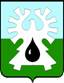 МУНИЦИПАЛЬНОЕ ОБРАЗОВАНИЕ ГОРОД УРАЙХанты-Мансийский автономный округ - Юграадминистрация ГОРОДА УРАЙПОСТАНОВЛЕНИЕот                                                                                                                                         №О внесении изменений в муниципальную программу «Капитальный ремонт и реконструкция систем коммунальной инфраструктуры города Урай» на 2014-2020 годыВ соответствии со статьей 179 Бюджетного кодекса Российской Федерации, постановлением администрации города Урай от 25.06.2019 №1524 «О муниципальных программах муниципального образования городской округ город Урай»:Внести изменения в муниципальную программу «Капитальный ремонт и реконструкция систем коммунальной инфраструктуры города Урай» на 2014-2020 годы, утвержденную постановлением администрации города Урай от 30.09.2013 №3389, согласно приложению.Опубликовать постановление в газете «Знамя» и разместить на официальном сайте органов местного самоуправления города Урай в информационно-телекоммуникационной сети «Интернет».Контроль за выполнением постановления возложить на заместителя главы города Урай А.Ю. Ашихмина.Глава города Урай	    		                                                                     Т.Р.ЗакирзяновПриложение  к постановлению администрации города Урай от _______________№_____    Изменения в муниципальную программу «Капитальный ремонт и реконструкция систем коммунальной инфраструктуры  города Урай»  на 2014-2020 годы (далее - муниципальная программа).1. Строку 11 паспорта муниципальной программы изложить в новой редакции:«                                                                                                                                                                                 »2. Строки 1 таблицы 2 изложить в новой редакции: «                                                                                                                                                                                                                                                          »2. Строки 4 таблицы 2 изложить в новой редакции: «                                                                                                                                                                                                                                                          »3.Строки «Всего по муниципальной программе таблицы 2 изложить в новой редакции:«4. Строки 1, 2, 3, 4, 5, 6, 7 таблицы  приложения 3 к муниципальной программе изложить в новой редакции:«».11.Параметры финансового обеспечения муниципальной программыИсточники финансового обеспечения муниципальной программы: местный бюджет, бюджет Ханты-Мансийского автономного округа – Югры, иные источники финансирования (внебюджетные средства).Для реализации муниципальной программы всего необходимо:2014 год – 82 174,1тыс. рублей.2015 год – 128 223,9 тыс. рублей.2016 год –91 049,6 тыс. рублей.2017 год – 66 403,0 тыс. рублей.2018 год –104 768,9 тыс. рублей.2019 год –99 003,1 тыс. рублей.2020 год – 97 155,9 тыс. рублей.1.Капитальный ремонт коммунальной инфраструктуры города Урай. (1.-7.)МКУ «УЖКХ города Урай»,  МКУ «УКС города Урай»Всего:472 821,968 595,9113 950,290 695,017 991,568 637,755 555,657 396,01.Капитальный ремонт коммунальной инфраструктуры города Урай. (1.-7.)МКУ «УЖКХ города Урай»,  МКУ «УКС города Урай»Федеральный бюджет0,00,00,00,00,00,00,00,01.Капитальный ремонт коммунальной инфраструктуры города Урай. (1.-7.)МКУ «УЖКХ города Урай»,  МКУ «УКС города Урай»Бюджет Ханты-Мансийского автономного округа - Югры    264 614,98 687,851 304,632 715,015 390,554 860,650 000,051 656,41.Капитальный ремонт коммунальной инфраструктуры города Урай. (1.-7.)МКУ «УЖКХ города Урай»,  МКУ «УКС города Урай»Местный бюджет 190 343,859 908,161 777,940 984,52 601,013 777,15 555,65 739,61.Капитальный ремонт коммунальной инфраструктуры города Урай. (1.-7.)МКУ «УЖКХ города Урай»,  МКУ «УКС города Урай»Иные источники финансирования (внебюджетные средства)17 863,20,0867,716 995,50,00,00,00,04.Выполнение работ по актуализации схем систем коммунальной инфраструктуры муниципального образования город Урай. (1.-3.)МКУ «УЖКХ города Урай»  Всего:452,20,00,00,0200,039,218,0195,04.Выполнение работ по актуализации схем систем коммунальной инфраструктуры муниципального образования город Урай. (1.-3.)МКУ «УЖКХ города Урай»  Федеральный бюджет0,00,00,00,00,00,00,00,04.Выполнение работ по актуализации схем систем коммунальной инфраструктуры муниципального образования город Урай. (1.-3.)МКУ «УЖКХ города Урай»  Бюджет Ханты-Мансийского автономного округа - Югры0,00,00,00,00,00,00,00,04.Выполнение работ по актуализации схем систем коммунальной инфраструктуры муниципального образования город Урай. (1.-3.)МКУ «УЖКХ города Урай»  Местный бюджет 452,20,00,00,0200,039,218,0195,04.Выполнение работ по актуализации схем систем коммунальной инфраструктуры муниципального образования город Урай. (1.-3.)МКУ «УЖКХ города Урай»  Иные источники финансирования (внебюджетные средства)0,00,00,00,00,00,00,00,0Всего по муниципальной программе:Всего:668 778,582 174,1128 223,991 049,666 403,0104 768,999 003,197 155,9Всего по муниципальной программе:Федеральный бюджет0,00,00,00,00,00,00,00,0Всего по муниципальной программе:Бюджет Ханты-Мансийского автономного округа - Югры299 658,921 584,864 599,132 715,024 243,054 860,650 000,051 656,4Всего по муниципальной программе:Местный бюджет 199 955,760 589,362 064,441 339,13 360,013 816,35 573,613 213,0Всего по муниципальной программе:Иные источники финансирования (внебюджетные средства)169 163,90,01 560,416 995,538 800,036 092,043 429,532 286,5Инвестиции в объекты муниципальной собственностиМКУ «УКС города Урай»Всего:43 853,713 578,213 581,04,69 411,50,00,07 278,4Инвестиции в объекты муниципальной собственностиМКУ «УКС города Урай»Федеральный бюджет0,00,00,00,00,00,00,00,0Инвестиции в объекты муниципальной собственностиМКУ «УКС города Урай»Бюджет Ханты-Мансийского автономного округа - Югры35 044,012 897,013 294,50,08 852,00,00,00,0Инвестиции в объекты муниципальной собственностиМКУ «УКС города Урай»Местный бюджет8 809,7681,2286,54,6559,00,00,07 278,4Инвестиции в объекты муниципальной собственностиМКУ «УКС города Урай»Иные источники финансирования (внебюджетные средства)0,00,00,00,00,00,00,00,0Прочие расходыМКУ «УЖКХ города Урай»,  МКУ «УКС города Урай»Всего:624 924,868 595,9114 642,991 045,056 991,5104 768,999 003,189 877,5Прочие расходыМКУ «УЖКХ города Урай»,  МКУ «УКС города Урай»Федеральный бюджет0,00,00,00,00,00,00,00,0Прочие расходыМКУ «УЖКХ города Урай»,  МКУ «УКС города Урай»Бюджет Ханты-Мансийского автономного округа - Югры264 614,98 687,851 304,632 715,015 390,554 860,650 000,051 656,4Прочие расходыМКУ «УЖКХ города Урай»,  МКУ «УКС города Урай»Местный бюджет191 146,059 908,161 777,941 334,52 801,013 816,35 573,65 934,6Прочие расходыМКУ «УЖКХ города Урай»,  МКУ «УКС города Урай»Иные источники финансирования (внебюджетные средства)169 163,90,01 560,416 995,538 800,036 092,043 429,532 286,5В том числе:Ответственный исполнитель (МКУ «УЖКХ города Урай»)Всего:624 023,868 595,9114 642,991 045,056 991,5103 867,999 003,189 877,5Ответственный исполнитель (МКУ «УЖКХ города Урай»)Федеральный бюджет0,00,00,00,00,00,00,00,0Ответственный исполнитель (МКУ «УЖКХ города Урай»)Бюджет Ханты-Мансийского автономного округа - Югры264 614,98 687,851 304,632 715,015 390,554 860,650 000,051 656,4Ответственный исполнитель (МКУ «УЖКХ города Урай»)Местный бюджет190 245,059 908,161 777,941 334,52 801,012 915,35 573,65 934,6Ответственный исполнитель (МКУ «УЖКХ города Урай»)Внебюджетные средства169 163,90,01 560,4016 995,538 800,036 092,043 429,532 286,5Соисполнитель 1 (МКУ «УКС города Урай»)Всего:44 754,713 578,213 581,04,69 411,5901,00,07 278,4Соисполнитель 1 (МКУ «УКС города Урай»)Федеральный бюджет0,00,00,00,00,00,00,00,0Соисполнитель 1 (МКУ «УКС города Урай»)Бюджет Ханты-Мансийского автономного округа - Югры35 044,012 897,013 294,50,08 852,50,00,00,0Соисполнитель 1 (МКУ «УКС города Урай»)Местный бюджет9 710,7681,2286,54,6559,0901,00,07 278,4Соисполнитель 1 (МКУ «УКС города Урай»)Внебюджетные средства0,00,00,00,00,00,00,00,01.Доля замены ветхих инженерных сетей теплоснабжения, водоснабжения, водоотведения от общей протяженности ветхих инженерных сетей теплоснабжения, водоснабжения, водоотведения.2,6 %2020 г.1.Капитальный ремонт коммунальной инфраструктуры города Урай. 2.Реконструкция и строительство объектов коммунальной инфраструктуры города Урай. 3.Разработка  Программы комплексного развития систем коммунальной инфраструктуры города Урай Ханты-Мансийского автономного округа  –Югры на 2016-2026 годы. 4.Выполнение работ по актуализации схем систем коммунальной инфраструктуры муниципального образования город Урай.668 778,52.Доля использования труб из композитных материалов в общем объеме замены при капитальном ремонте инженерных сетей жилищно-коммунального комплекса.91,0 %2020 г.1.Капитальный ремонт коммунальной инфраструктуры города Урай. 2.Реконструкция и строительство объектов коммунальной инфраструктуры города Урай. 3.Разработка  Программы комплексного развития систем коммунальной инфраструктуры города Урай Ханты-Мансийского автономного округа  –Югры на 2016-2026 годы. 4.Выполнение работ по актуализации схем систем коммунальной инфраструктуры муниципального образования город Урай.668 778,53.Количество аварий на объектах коммунальной инфраструктуры в сфере водо-, теплоснабжения и водоотведения при производстве, транспортировке и распределении коммунальных ресурсов.0 ед.ежегодно2019-2020 г.г.1.Капитальный ремонт коммунальной инфраструктуры города Урай. 2.Реконструкция и строительство объектов коммунальной инфраструктуры города Урай. 3.Разработка  Программы комплексного развития систем коммунальной инфраструктуры города Урай Ханты-Мансийского автономного округа  –Югры на 2016-2026 годы. 4.Выполнение работ по актуализации схем систем коммунальной инфраструктуры муниципального образования город Урай.668 778,54.Удельный вес протяженности сетей газоснабжения, срок эксплуатации которых более 30 лет, в общей протяженности сетей.6,05 %2020 г.1.Капитальный ремонт коммунальной инфраструктуры города Урай. 2.Реконструкция и строительство объектов коммунальной инфраструктуры города Урай. 3.Разработка  Программы комплексного развития систем коммунальной инфраструктуры города Урай Ханты-Мансийского автономного округа  –Югры на 2016-2026 годы. 4.Выполнение работ по актуализации схем систем коммунальной инфраструктуры муниципального образования город Урай.668 778,55.Количество аварий на объектах газоснабжения.1 ед. ежегодно2014-2020 г.г.1.Капитальный ремонт коммунальной инфраструктуры города Урай. 2.Реконструкция и строительство объектов коммунальной инфраструктуры города Урай. 3.Разработка  Программы комплексного развития систем коммунальной инфраструктуры города Урай Ханты-Мансийского автономного округа  –Югры на 2016-2026 годы. 4.Выполнение работ по актуализации схем систем коммунальной инфраструктуры муниципального образования город Урай.668 778,56.Удельный вес протяженности ветхих сетей энергоснабжения, в общей протяженности сетей21,2 %2020 г.1.Капитальный ремонт коммунальной инфраструктуры города Урай. 2.Реконструкция и строительство объектов коммунальной инфраструктуры города Урай. 3.Разработка  Программы комплексного развития систем коммунальной инфраструктуры города Урай Ханты-Мансийского автономного округа  –Югры на 2016-2026 годы. 4.Выполнение работ по актуализации схем систем коммунальной инфраструктуры муниципального образования город Урай.668 778,57.Количество  аварий на объектах энергоснабжения.1 ед.2020 г.1.Капитальный ремонт коммунальной инфраструктуры города Урай. 2.Реконструкция и строительство объектов коммунальной инфраструктуры города Урай. 3.Разработка  Программы комплексного развития систем коммунальной инфраструктуры города Урай Ханты-Мансийского автономного округа  –Югры на 2016-2026 годы. 4.Выполнение работ по актуализации схем систем коммунальной инфраструктуры муниципального образования город Урай.668 778,5